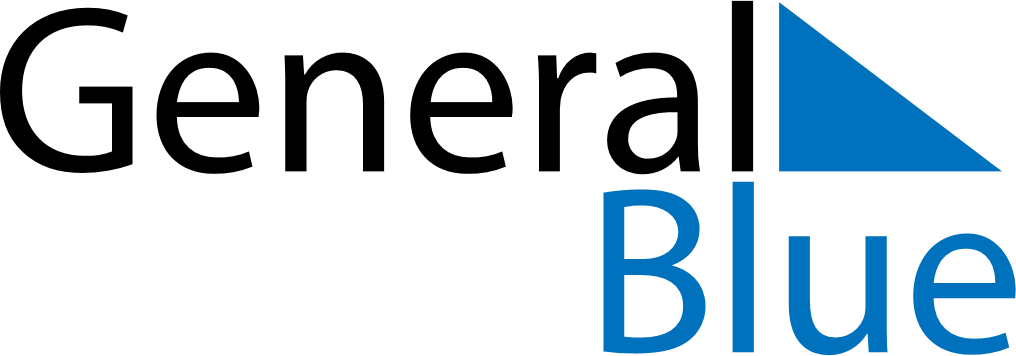 November 2027November 2027November 2027RussiaRussiaMONTUEWEDTHUFRISATSUN1234567Unity Day89101112131415161718192021222324252627282930